۳۵۶ - ای ورقه زکيّهحضرت عبدالبهاءاصلی فارسی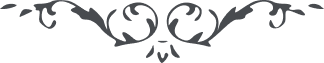 ۳۵۶ - ای ورقه زکيّه ای ورقه زکيّه، در ساحت جمال قدم روحی لأرقّائه الفدا امائی مذکورند که چون شمع در سوز و گدازند و چون بحر در موج و چون نسيم در اهتزاز آيت انجذاب بملکوت ابهی  هستند و رايت اشتياق صعود برفرف اعلی در محبّت جمال قدم چون ابر گريانند و چون برق خندان افسردگی و پژمردگی و سکون و سکوت شأن اماء محتجبه است. 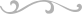 